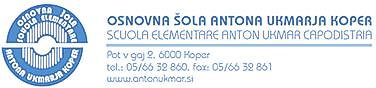 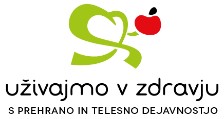 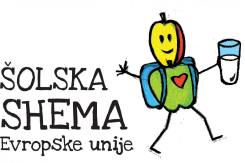 Menù                  dal 5 al 9 dicembre 2022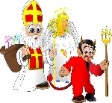 schema scolastico: cachi biologici, latticello biologicoNel caso in cui non sia possibile fornire cibo adeguato, ci riserviamo il diritto di modificare il menù.Gli alimenti possono contenere sostanze allergeni che possono provocare allergie o intolleranze elencati nell'allegato II del regolamento UE 1169/2011 . Responsabile cucina: Jana Matjašec                                  Buon appetito!                             Responsabile alimentazione:      Cuoca delle diete: Suzana Bubola                                                                                           Tatjana Dominič-RadivojevićNel caso in cui non sia possibile fornire cibo adeguato, ci riserviamo il diritto di modificare il menù.Gli alimenti possono contenere sostanze allergeni che possono provocare allergie o intolleranze elencati nell'allegato II del regolamento UE 1169/2011 . Responsabile cucina: Jana Matjašec                                  Buon appetito!                             Responsabile alimentazione:      Cuoca delle diete: Suzana Bubola                                                                                           Tatjana Dominič-RadivojevićNel caso in cui non sia possibile fornire cibo adeguato, ci riserviamo il diritto di modificare il menù.Gli alimenti possono contenere sostanze allergeni che possono provocare allergie o intolleranze elencati nell'allegato II del regolamento UE 1169/2011 . Responsabile cucina: Jana Matjašec                                  Buon appetito!                             Responsabile alimentazione:      Cuoca delle diete: Suzana Bubola                                                                                           Tatjana Dominič-RadivojevićNel caso in cui non sia possibile fornire cibo adeguato, ci riserviamo il diritto di modificare il menù.Gli alimenti possono contenere sostanze allergeni che possono provocare allergie o intolleranze elencati nell'allegato II del regolamento UE 1169/2011 . Responsabile cucina: Jana Matjašec                                  Buon appetito!                             Responsabile alimentazione:      Cuoca delle diete: Suzana Bubola                                                                                           Tatjana Dominič-RadivojevićNel caso in cui non sia possibile fornire cibo adeguato, ci riserviamo il diritto di modificare il menù.Gli alimenti possono contenere sostanze allergeni che possono provocare allergie o intolleranze elencati nell'allegato II del regolamento UE 1169/2011 . Responsabile cucina: Jana Matjašec                                  Buon appetito!                             Responsabile alimentazione:      Cuoca delle diete: Suzana Bubola                                                                                           Tatjana Dominič-RadivojevićNel caso in cui non sia possibile fornire cibo adeguato, ci riserviamo il diritto di modificare il menù.Gli alimenti possono contenere sostanze allergeni che possono provocare allergie o intolleranze elencati nell'allegato II del regolamento UE 1169/2011 . Responsabile cucina: Jana Matjašec                                  Buon appetito!                             Responsabile alimentazione:      Cuoca delle diete: Suzana Bubola                                                                                           Tatjana Dominič-RadivojevićNel caso in cui non sia possibile fornire cibo adeguato, ci riserviamo il diritto di modificare il menù.Gli alimenti possono contenere sostanze allergeni che possono provocare allergie o intolleranze elencati nell'allegato II del regolamento UE 1169/2011 . Responsabile cucina: Jana Matjašec                                  Buon appetito!                             Responsabile alimentazione:      Cuoca delle diete: Suzana Bubola                                                                                           Tatjana Dominič-RadivojevićNel caso in cui non sia possibile fornire cibo adeguato, ci riserviamo il diritto di modificare il menù.Gli alimenti possono contenere sostanze allergeni che possono provocare allergie o intolleranze elencati nell'allegato II del regolamento UE 1169/2011 . Responsabile cucina: Jana Matjašec                                  Buon appetito!                             Responsabile alimentazione:      Cuoca delle diete: Suzana Bubola                                                                                           Tatjana Dominič-RadivojevićNel caso in cui non sia possibile fornire cibo adeguato, ci riserviamo il diritto di modificare il menù.Gli alimenti possono contenere sostanze allergeni che possono provocare allergie o intolleranze elencati nell'allegato II del regolamento UE 1169/2011 . Responsabile cucina: Jana Matjašec                                  Buon appetito!                             Responsabile alimentazione:      Cuoca delle diete: Suzana Bubola                                                                                           Tatjana Dominič-RadivojevićNel caso in cui non sia possibile fornire cibo adeguato, ci riserviamo il diritto di modificare il menù.Gli alimenti possono contenere sostanze allergeni che possono provocare allergie o intolleranze elencati nell'allegato II del regolamento UE 1169/2011 . Responsabile cucina: Jana Matjašec                                  Buon appetito!                             Responsabile alimentazione:      Cuoca delle diete: Suzana Bubola                                                                                           Tatjana Dominič-RadivojevićNel caso in cui non sia possibile fornire cibo adeguato, ci riserviamo il diritto di modificare il menù.Gli alimenti possono contenere sostanze allergeni che possono provocare allergie o intolleranze elencati nell'allegato II del regolamento UE 1169/2011 . Responsabile cucina: Jana Matjašec                                  Buon appetito!                             Responsabile alimentazione:      Cuoca delle diete: Suzana Bubola                                                                                           Tatjana Dominič-RadivojevićNel caso in cui non sia possibile fornire cibo adeguato, ci riserviamo il diritto di modificare il menù.Gli alimenti possono contenere sostanze allergeni che possono provocare allergie o intolleranze elencati nell'allegato II del regolamento UE 1169/2011 . Responsabile cucina: Jana Matjašec                                  Buon appetito!                             Responsabile alimentazione:      Cuoca delle diete: Suzana Bubola                                                                                           Tatjana Dominič-RadivojevićNel caso in cui non sia possibile fornire cibo adeguato, ci riserviamo il diritto di modificare il menù.Gli alimenti possono contenere sostanze allergeni che possono provocare allergie o intolleranze elencati nell'allegato II del regolamento UE 1169/2011 . Responsabile cucina: Jana Matjašec                                  Buon appetito!                             Responsabile alimentazione:      Cuoca delle diete: Suzana Bubola                                                                                           Tatjana Dominič-RadivojevićNel caso in cui non sia possibile fornire cibo adeguato, ci riserviamo il diritto di modificare il menù.Gli alimenti possono contenere sostanze allergeni che possono provocare allergie o intolleranze elencati nell'allegato II del regolamento UE 1169/2011 . Responsabile cucina: Jana Matjašec                                  Buon appetito!                             Responsabile alimentazione:      Cuoca delle diete: Suzana Bubola                                                                                           Tatjana Dominič-RadivojevićNel caso in cui non sia possibile fornire cibo adeguato, ci riserviamo il diritto di modificare il menù.Gli alimenti possono contenere sostanze allergeni che possono provocare allergie o intolleranze elencati nell'allegato II del regolamento UE 1169/2011 . Responsabile cucina: Jana Matjašec                                  Buon appetito!                             Responsabile alimentazione:      Cuoca delle diete: Suzana Bubola                                                                                           Tatjana Dominič-RadivojevićNel caso in cui non sia possibile fornire cibo adeguato, ci riserviamo il diritto di modificare il menù.Gli alimenti possono contenere sostanze allergeni che possono provocare allergie o intolleranze elencati nell'allegato II del regolamento UE 1169/2011 . Responsabile cucina: Jana Matjašec                                  Buon appetito!                             Responsabile alimentazione:      Cuoca delle diete: Suzana Bubola                                                                                           Tatjana Dominič-Radivojević